East Renfrewshire Culture & Leisure Limited St John’s CampusGround Floor18 Commercial Road BarrheadG78 1AJDear Parent / Guardian Woodfarm Cluster – P7 Volleyball Club Woodfarm High School P.E. department are delighted to offer an after school Volleyball Club to Primary 7 pupils from the Woodfarm Cluster. This club will be delivered by professionals and allow pupils to gain new skills and abilities. The club will start on Thursday 18th January 2018 and run until Thursday 29th March 2018.See below for details:Where: 	Woodfarm High School (Assembly Hall), Robslee Rd, Thornliebank, G46 7HG When:		Thursday 18th March – Thursday 29th March (11 weeks)Time: 		3.45pm-4.45pm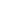 Bring: 		Gym kit, water bottle.Cost: 		FreePlease note that no transport will be provided therefore you must make appropriate arrangements for your child to be transported to and from Woodfarm High. If your child is interested in attending, please complete the tear off slip below and return to the school office by Thursday 11th January 2018.Please note that numbers are limited and once we receive all returns, we will make contact with you to confirm if your child has been given a place. Yours sincerely, Sarah Bird (Active Schools Coordinator – Woodfarm Cluster)Woodfarm Volleyball Club: P7My child is interested in attending the club. (Pupil Name ……………………………………)My child will be collected after the Club. (Please tick)I am happy for my child to walk home from the Club. (Please tick)Contact telephone number = ……………………………………………………………….